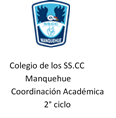                                             Respuestas Guía: 4º Básico                                                     Resolver adiciones usando algoritmo y descomposición aditiva.Resuelve las siguientes adiciones por descomposición aditiva. 12.346 + 32.532 =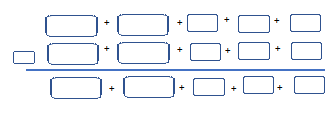 38. 591 + 21.403 =57.035 + 42.721 =80.382 + 15.604=Resuelve los siguientes ejercicios utilizando el algoritmo de la adición.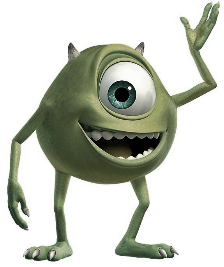 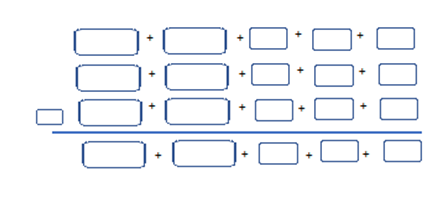 DesafíoEste es un cuadrado mágico, para resolverlo debes lograr que la suma de todas las filas, columnas y diagonales sea igual a 34.Esta es una opción de respuesta, puede haber otras, lo importante es que sume 34 en las filas, columnas y diagonales.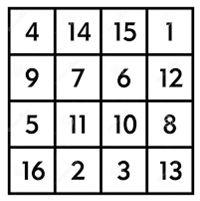 DMUMcdu18.56061.34779.907DMUMcdu57.31541.06298.377DMUMcdu24.19473.70497.898DMUMcdu46.04735.23881.285DMUMcdu18.76421.61540.379DMUMcdu17.38546.35763.742DMUMcdu62.12513.23121.42196.777